Unit 5 Week 1    Name:___________________________      Due Day 5Day 1 - SpellingWrite your spelling words 3X's each on a separate sheet of paper.Day 2- Point of view is how the character sees things and what the character thinks about the events in a story. 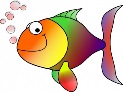 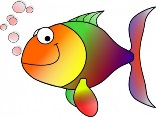 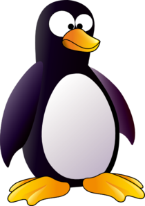 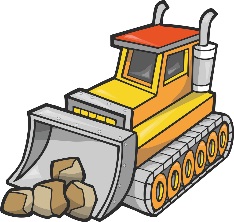 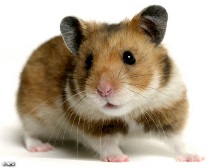 Day 3- Suffix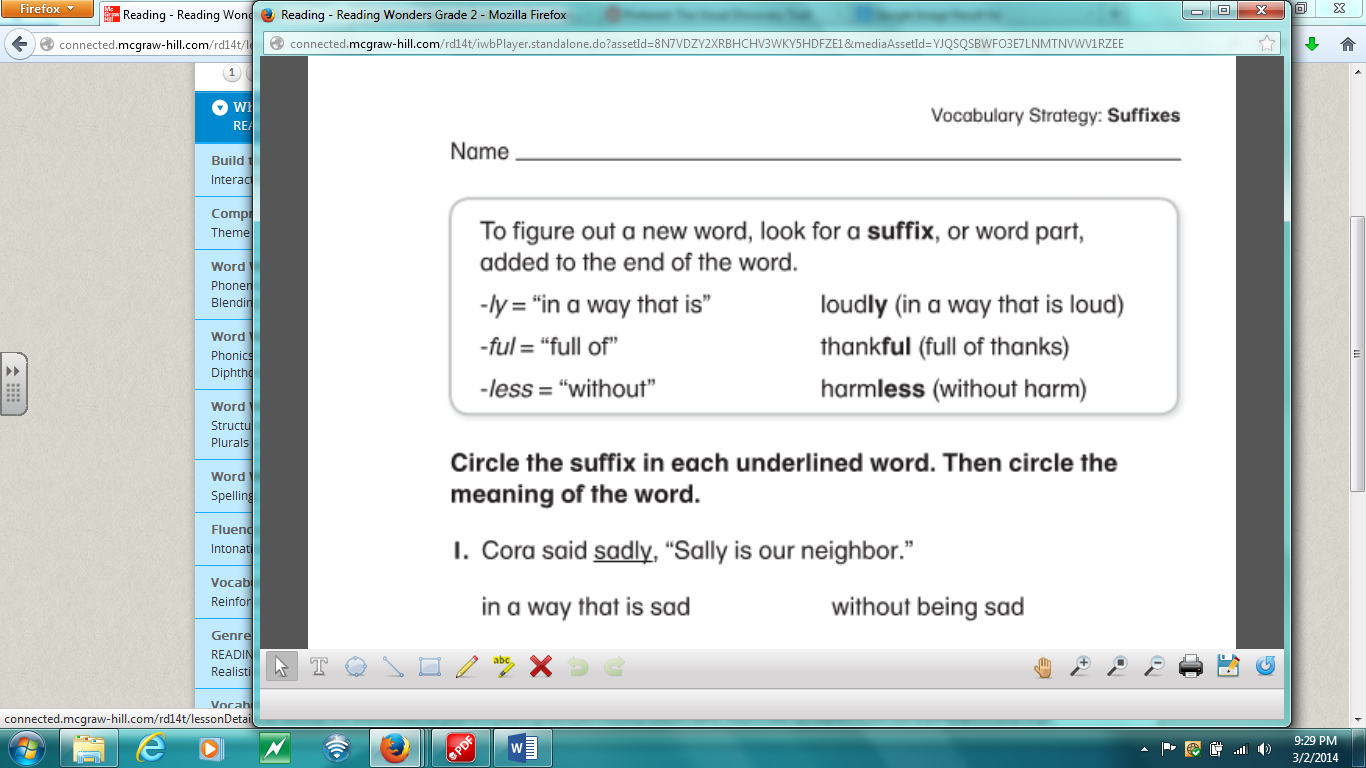 Circle one of the 4 words that has the same root word as the bold word. Underline the root word.example: Laughing louder	laughs	            	tough			longerCloudyclouds	loud			clearly		soundsPainlesspainful	painted			panel			plainFearlessFlare	folded			feared		pearBravelyPave	bear			proudly		braverMatch the word with a suffix on the left to its meaning on the right. Fearless					in a way that is brave
Bravely					helping others
Helpful					full of fear
Fearful					without fearWe read Grace for President in class today.  Please reread this with your child and answer the Respond to Reading questions on page 409. Day 4- Vocabulary WordsDay 5: Unit 5 Week 1 Reading, Grammar  & Vocabulary Test will be given in class. 
Word:  _______________________Definition: things you tell people you will definitely doPicture: 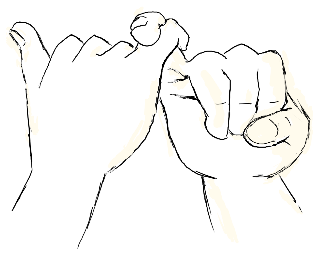 Word:  _______________________Definition: important problemsPicture: Word:  _______________________Definition: decide somethingPicture: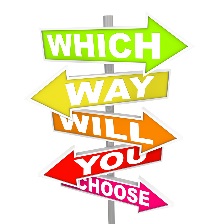 Word:  _______________________Definition: person who has won a contestPicture: Word:  _______________________Definition: your duty to do somethingPicture: 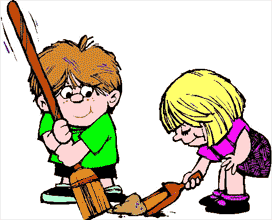 Word:  _______________________Definition: offering to do somethingPicture: Word:  _______________________Definition: things the law says you can do or havePicture: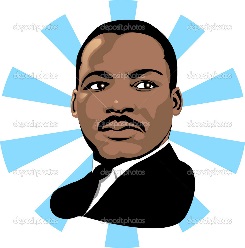 Word:  _______________________Definition: choosing one thing over something elsePicture: 